	Женева, 11 июля 2011 годаУважаемая госпожа,
уважаемый господин,1	В Циркуляре 180 БСЭ от 8 апреля 2011 года вышеупомянутая Рекомендация была представлена для аннулирования по просьбе 26 Государств-Членов и 65 Членов Сектора, участвовавших в собрании 15-й Исследовательской комиссии (Женева, 14–25 февраля 2011 г.), и в соответствии с п. 8.2 Рекомендации А.8 ВАСЭ (Йоханнесбург, 2008 г.).2	Условия, необходимые для аннулирования данной Рекомендации, были выполнены 8 июля 2011 года.В консультации по этому вопросу приняла участие одна администрация Государства-Члена, и возражений в отношении такого аннулирования получено не было. Таким образом, Рекомендация МСЭ-Т L.16 "Проводящий пластмассовый материал (СРМ) как защитное покрытие для металлических ‎оболочек кабелей" аннулируется.С уважением,Малколм Джонсон
Директор Бюро
стандартизации электросвязиБюро стандартизации 
электросвязи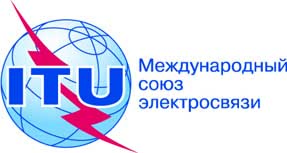 Осн.:Циркуляр 206 БСЭ
COM 15/GJ–	Администрациям Государств – Членов Союза–	Членам Сектора МСЭ-ТТел.:Факс:
Эл. почта:+41 22 730 6356
+41 22 730 5853
tsbsg15@itu.intКопии:–	Ассоциированным членам МСЭ-Т–	Академическим организациям − Членам МСЭ-Т–	Председателю и заместителям председателя 15-й Исследовательской комиссии–	Директору Бюро развития электросвязи–	Директору Бюро радиосвязиПредмет:Аннулирование Рекомендации МСЭ-Т L.16 